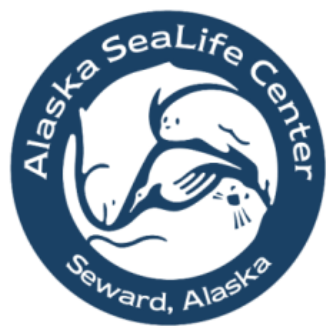 Distance Learning Session Reservation FormProgram Information:Your local time zone:Your local time zone:Your local time zone: Eastern    Central    Mountain    Pacific    Do you observe Daylight Savings Time?  Yes    No  Eastern    Central    Mountain    Pacific    Do you observe Daylight Savings Time?  Yes    No Preferred date of session:Preferred date of session:Preferred date of session:Preferred session time:Preferred session time:Preferred session time:                                   (your local time)                                                    (your local time)                 2nd choice date:2nd choice date:2nd choice date:2nd choice time:2nd choice time:2nd choice time:                                   (your local time)                                   (your local time)3rd choice date:3rd choice date:3rd choice date:3rd choice time:3rd choice time:3rd choice time:                                   (your local time)                                   (your local time)Total # Students:Total # Students:Total # Students:Total # Adults:Total # Adults:Total # Adults:Student grade level(s):Student grade level(s):Student grade level(s):Program choice:Program choice:Program choice:Information about our programs can be found on our website, www.alaskasealife.org.Information about our programs can be found on our website, www.alaskasealife.org.Information about our programs can be found on our website, www.alaskasealife.org.Information about our programs can be found on our website, www.alaskasealife.org.Information about our programs can be found on our website, www.alaskasealife.org. Contact Information: Contact Information: Contact Information: Contact Information: Contact Information:IP address / ISDN number*:IP address / ISDN number*:           * Note: ISDN connections will require a bridge.           * Note: ISDN connections will require a bridge.           * Note: ISDN connections will require a bridge.Contact for mailing session materialsName:Name:Name:Contact for mailing session materialsPhone number:Phone number:Phone number:Contact for mailing session materialsE-mail address:E-mail address:E-mail address:Contact for mailing session materialsSchool/Organization:School/Organization:School/Organization:Contact for mailing session materialsStreet Address:Street Address:Street Address:Contact for mailing session materialsCity, State, zip code:City, State, zip code:City, State, zip code:Billing informationName:Name:Name:Billing informationPhone number:Phone number:Phone number:Billing informationE-mail address:E-mail address:E-mail address:Billing informationSchool/Organization:School/Organization:School/Organization:Billing informationStreet Address:Street Address:Street Address:Billing informationCity, State, zip code:City, State, zip code:City, State, zip code: